Piedmont Band Boosters Meeting10/21/2019Members present:  Christy Lynch, Wiley Bennett, Brenda Yercheck, Brian Hodges, Aleisha Dawsen, Danielle White, Jodie Edwards, Amada Helms, Mike Weeks, Darren Solomon, Melissa Williamson, Lisa May, Heather Thompson, Kelly Thompson, Erika Moore, Carrie Holloway, Betsy Arndt, Jeff Campagna, Jody LukacThe meeting was held at Piedmont High School, and brought to order at 7:00 PM by President, Jeff Campagna.  The minutes from September were approved after motion and vote.Committee Updates: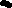  Treasurer’s Report.  The cash flow report was discussed and accepted.We have collected one donation for banners so far, and will continue asking for donations in the spring.  Banners will be used at the spring banquet and then given to the seniors to keep.Pit Crew Update.  The pit crew discussed trailer shelving with multiple ideas being given.  Mr. Lukac would like for all the instruments to stay in one trailer and use the other trailers for uniforms, props, etc.  There will be further discussion as we approach the time to order the shelves.  Fundraising Updates.  Cookie Dough time!  A new feature is the ability to pay by credit card.  We will evaluate the effectiveness of this at the end of the sale.  No additional cost to the band from the payments site.Thursday night will be restaurant night at Mia Familia.A new sponsor has been added, Dealer Parts Inventory and ServicesShelly to send out Amazonsmile information to band parents in time for holiday shopping.Hospitality.  No Updates.Spirit Wear.  No Updates.Uniforms.  No Updates.Old Business.  No Old Business.New BusinessDiscussion of what to do with the trophies from previous years including consolidation on to plaques or one large trophy.  Jeff and Mr. Lukac will come up with some options.  Current year’s trophies will be used at the banquet again this year.The band requires new tympani heads at approximately $500.  New instruments would be considerably more.Fairview BBQBBQ approval from Fairview Fire and Rescue fire personnel and parents to cook and band members will participate throughout the prep and the day of the BBQ.Band will need to decide ticket prices.  In recent years, fire department has charged $8-$9.  Ticket prices will need to be verified by fire department.The band will receive all profits from the BBQ less a small donation back to the fire department as a sign of gratitude.BBQ committee will be formed with Mr. Lukac sending an email once the cookie dough fundraiser is over.  Committee will be made up of parent volunteers and section volunteers to further incorporate the students into the sale.More information will be given once executive committee members meet with the fire departmentDiscussion on some fun activities during the winter months that the students might enjoy including a dance, movie night or game night.  More discussion to come at the next meeting.  Ashley Pyle would like to help organize.With no additional business to discuss, Jeff Campagna adjourned the meeting at 8:00 PM.Submitted By:  Marsha Wikfors, Secretary and Carrie HollowayNext Meeting:	November 18, 2019